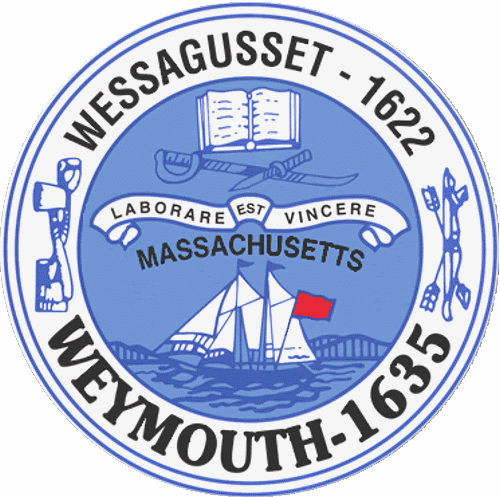 AGENDABudget/Management Committee MeetingJune 6, 20166:00 PMCouncil Chambers-Town HallBudget/Management Committee   6:00 PM                  Vote out the following Measures:	16 093-Appointment/Contract of Town Auditor	16 096-Reappointment to Veteran’s Council-Robert Haley	16 097-Reappointment to the Board of Assessors-Kevin Spellman	16 098-Historic Commission Line Item Transfer for Repairs to Civil War Monument	16 099-Fire Department Line Item Transfer for Engine 5 Repairs	16 100-Special Purpose Stabilization Fund-Peer Review of 2008 Columbian Square                                           Conceptual Plans and Design	16 016-Contract for Independent Audit-FY16 through FY18